  ESOGÜ İlköğretim Bölümü Okul Öncesi Öğretmenliği Programı Ders Bilgi Formu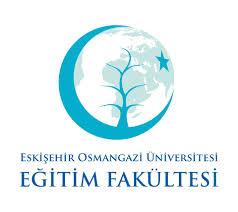 ESOGÜ Eğitim Fakültesi Temel Eğitim Bölümü Okul Öncesi Eğitimi Anabilim Dalı Programı Ders Bilgi FormuDersin Öğretim Üyesi:   İmza: 	 								Tarih: DÖNEM BAHARDERSİN KODU 171914013DERSİN ADI Hastanede Yatan Çocukların EğitimiYARIYILHAFTALIK DERS SAATİHAFTALIK DERS SAATİHAFTALIK DERS SAATİHAFTALIK DERS SAATİHAFTALIK DERS SAATİHAFTALIK DERS SAATİDERSİNDERSİNDERSİNDERSİNDERSİNYARIYILTeorikTeorikUygulamaLaboratuarLaboratuarLaboratuarKredisiAKTSTÜRÜTÜRÜDİLİIV22000024ZORUNLU ( )SEÇMELİ (X)ZORUNLU ( )SEÇMELİ (X)TürkçeDERSİN KATEGORİSİDERSİN KATEGORİSİDERSİN KATEGORİSİDERSİN KATEGORİSİDERSİN KATEGORİSİDERSİN KATEGORİSİDERSİN KATEGORİSİDERSİN KATEGORİSİDERSİN KATEGORİSİDERSİN KATEGORİSİDERSİN KATEGORİSİDERSİN KATEGORİSİMeslek BilgisiMeslek BilgisiAlan BilgisiAlan BilgisiAlan BilgisiAlan BilgisiGenel KültürGenel KültürGenel KültürGenel KültürSeçmeliSeçmeli%100%100%100%100Genel Kültür (  )      Alan (X)Genel Kültür (  )      Alan (X)DEĞERLENDİRME ÖLÇÜTLERİDEĞERLENDİRME ÖLÇÜTLERİDEĞERLENDİRME ÖLÇÜTLERİDEĞERLENDİRME ÖLÇÜTLERİDEĞERLENDİRME ÖLÇÜTLERİDEĞERLENDİRME ÖLÇÜTLERİDEĞERLENDİRME ÖLÇÜTLERİDEĞERLENDİRME ÖLÇÜTLERİDEĞERLENDİRME ÖLÇÜTLERİDEĞERLENDİRME ÖLÇÜTLERİDEĞERLENDİRME ÖLÇÜTLERİDEĞERLENDİRME ÖLÇÜTLERİYARIYIL İÇİYARIYIL İÇİYARIYIL İÇİYARIYIL İÇİYARIYIL İÇİFaaliyet türüFaaliyet türüFaaliyet türüFaaliyet türüSayıSayı%YARIYIL İÇİYARIYIL İÇİYARIYIL İÇİYARIYIL İÇİYARIYIL İÇİI. Ara SınavI. Ara SınavI. Ara SınavI. Ara Sınav 1 1 30YARIYIL İÇİYARIYIL İÇİYARIYIL İÇİYARIYIL İÇİYARIYIL İÇİII. Ara SınavII. Ara SınavII. Ara SınavII. Ara SınavYARIYIL İÇİYARIYIL İÇİYARIYIL İÇİYARIYIL İÇİYARIYIL İÇİKısa SınavKısa SınavKısa SınavKısa SınavYARIYIL İÇİYARIYIL İÇİYARIYIL İÇİYARIYIL İÇİYARIYIL İÇİÖdevÖdevÖdevÖdev 1 1  30YARIYIL İÇİYARIYIL İÇİYARIYIL İÇİYARIYIL İÇİYARIYIL İÇİProjeProjeProjeProjeYARIYIL İÇİYARIYIL İÇİYARIYIL İÇİYARIYIL İÇİYARIYIL İÇİRaporRaporRaporRaporYARIYIL İÇİYARIYIL İÇİYARIYIL İÇİYARIYIL İÇİYARIYIL İÇİDiğer (………)Diğer (………)Diğer (………)Diğer (………)YARIYIL SONU SINAVIYARIYIL SONU SINAVIYARIYIL SONU SINAVIYARIYIL SONU SINAVIYARIYIL SONU SINAVIÖdev- ProjeÖdev- ProjeÖdev- ProjeÖdev- Proje 1 140VARSA ÖNERİLEN ÖNKOŞUL(LAR)VARSA ÖNERİLEN ÖNKOŞUL(LAR)VARSA ÖNERİLEN ÖNKOŞUL(LAR)VARSA ÖNERİLEN ÖNKOŞUL(LAR)VARSA ÖNERİLEN ÖNKOŞUL(LAR) Bu dersin önkoşulu bulunmamaktadır. Bu dersin önkoşulu bulunmamaktadır. Bu dersin önkoşulu bulunmamaktadır. Bu dersin önkoşulu bulunmamaktadır. Bu dersin önkoşulu bulunmamaktadır. Bu dersin önkoşulu bulunmamaktadır. Bu dersin önkoşulu bulunmamaktadır.DERSİN KISA İÇERİĞİDERSİN KISA İÇERİĞİDERSİN KISA İÇERİĞİDERSİN KISA İÇERİĞİDERSİN KISA İÇERİĞİHastanede yatan çocukları yaş gruplarına göre gelişim özellikleri, ilgi ve ihtiyaçları, ruhsal durumları; hastane personeli, çocuk ve aile arasındaki etkileşim; hastaneye hazırlayıcı eğitim, teşhis, tedavi ve ameliyata hazırlama; hastanede yatan çocuklara yönelik oyun, müzik, sanat, drama, matematik, hikâye vb. etkinlik planı hazırlama ve uygulama; hastane okulları ile ölümcül hastalığı olan çocuklar, aileleri ve personel arasındaki etkileşim.Hastanede yatan çocukları yaş gruplarına göre gelişim özellikleri, ilgi ve ihtiyaçları, ruhsal durumları; hastane personeli, çocuk ve aile arasındaki etkileşim; hastaneye hazırlayıcı eğitim, teşhis, tedavi ve ameliyata hazırlama; hastanede yatan çocuklara yönelik oyun, müzik, sanat, drama, matematik, hikâye vb. etkinlik planı hazırlama ve uygulama; hastane okulları ile ölümcül hastalığı olan çocuklar, aileleri ve personel arasındaki etkileşim.Hastanede yatan çocukları yaş gruplarına göre gelişim özellikleri, ilgi ve ihtiyaçları, ruhsal durumları; hastane personeli, çocuk ve aile arasındaki etkileşim; hastaneye hazırlayıcı eğitim, teşhis, tedavi ve ameliyata hazırlama; hastanede yatan çocuklara yönelik oyun, müzik, sanat, drama, matematik, hikâye vb. etkinlik planı hazırlama ve uygulama; hastane okulları ile ölümcül hastalığı olan çocuklar, aileleri ve personel arasındaki etkileşim.Hastanede yatan çocukları yaş gruplarına göre gelişim özellikleri, ilgi ve ihtiyaçları, ruhsal durumları; hastane personeli, çocuk ve aile arasındaki etkileşim; hastaneye hazırlayıcı eğitim, teşhis, tedavi ve ameliyata hazırlama; hastanede yatan çocuklara yönelik oyun, müzik, sanat, drama, matematik, hikâye vb. etkinlik planı hazırlama ve uygulama; hastane okulları ile ölümcül hastalığı olan çocuklar, aileleri ve personel arasındaki etkileşim.Hastanede yatan çocukları yaş gruplarına göre gelişim özellikleri, ilgi ve ihtiyaçları, ruhsal durumları; hastane personeli, çocuk ve aile arasındaki etkileşim; hastaneye hazırlayıcı eğitim, teşhis, tedavi ve ameliyata hazırlama; hastanede yatan çocuklara yönelik oyun, müzik, sanat, drama, matematik, hikâye vb. etkinlik planı hazırlama ve uygulama; hastane okulları ile ölümcül hastalığı olan çocuklar, aileleri ve personel arasındaki etkileşim.Hastanede yatan çocukları yaş gruplarına göre gelişim özellikleri, ilgi ve ihtiyaçları, ruhsal durumları; hastane personeli, çocuk ve aile arasındaki etkileşim; hastaneye hazırlayıcı eğitim, teşhis, tedavi ve ameliyata hazırlama; hastanede yatan çocuklara yönelik oyun, müzik, sanat, drama, matematik, hikâye vb. etkinlik planı hazırlama ve uygulama; hastane okulları ile ölümcül hastalığı olan çocuklar, aileleri ve personel arasındaki etkileşim.Hastanede yatan çocukları yaş gruplarına göre gelişim özellikleri, ilgi ve ihtiyaçları, ruhsal durumları; hastane personeli, çocuk ve aile arasındaki etkileşim; hastaneye hazırlayıcı eğitim, teşhis, tedavi ve ameliyata hazırlama; hastanede yatan çocuklara yönelik oyun, müzik, sanat, drama, matematik, hikâye vb. etkinlik planı hazırlama ve uygulama; hastane okulları ile ölümcül hastalığı olan çocuklar, aileleri ve personel arasındaki etkileşim.DERSİN AMAÇLARIDERSİN AMAÇLARIDERSİN AMAÇLARIDERSİN AMAÇLARIDERSİN AMAÇLARIBu dersin amacı, öğretmen adaylarına hastanede yatan çocukların eğitimi için gereken bilgi ve becerileri kavratmaktır.Bu dersin amacı, öğretmen adaylarına hastanede yatan çocukların eğitimi için gereken bilgi ve becerileri kavratmaktır.Bu dersin amacı, öğretmen adaylarına hastanede yatan çocukların eğitimi için gereken bilgi ve becerileri kavratmaktır.Bu dersin amacı, öğretmen adaylarına hastanede yatan çocukların eğitimi için gereken bilgi ve becerileri kavratmaktır.Bu dersin amacı, öğretmen adaylarına hastanede yatan çocukların eğitimi için gereken bilgi ve becerileri kavratmaktır.Bu dersin amacı, öğretmen adaylarına hastanede yatan çocukların eğitimi için gereken bilgi ve becerileri kavratmaktır.Bu dersin amacı, öğretmen adaylarına hastanede yatan çocukların eğitimi için gereken bilgi ve becerileri kavratmaktır.DERSİN MESLEK EĞİTİMİNİ SAĞLAMAYA YÖNELİK KATKISIDERSİN MESLEK EĞİTİMİNİ SAĞLAMAYA YÖNELİK KATKISIDERSİN MESLEK EĞİTİMİNİ SAĞLAMAYA YÖNELİK KATKISIDERSİN MESLEK EĞİTİMİNİ SAĞLAMAYA YÖNELİK KATKISIDERSİN MESLEK EĞİTİMİNİ SAĞLAMAYA YÖNELİK KATKISIHastanede yatan çocukların eğitimi için gerekli olan bilgi ve becerileri kavramaHastanede yatan çocukların eğitimi için gerekli olan bilgi ve becerileri kavramaHastanede yatan çocukların eğitimi için gerekli olan bilgi ve becerileri kavramaHastanede yatan çocukların eğitimi için gerekli olan bilgi ve becerileri kavramaHastanede yatan çocukların eğitimi için gerekli olan bilgi ve becerileri kavramaHastanede yatan çocukların eğitimi için gerekli olan bilgi ve becerileri kavramaHastanede yatan çocukların eğitimi için gerekli olan bilgi ve becerileri kavramaDERSİN ÖĞRENİM ÇIKTILARIDERSİN ÖĞRENİM ÇIKTILARIDERSİN ÖĞRENİM ÇIKTILARIDERSİN ÖĞRENİM ÇIKTILARIDERSİN ÖĞRENİM ÇIKTILARIHastanede yatan çocukların yaş gruplarına göre gelişim özelliklerini bilir.Hastanede yatan çocukların psikolojik ihtiyaçlarını bilir.Hastane personeli, çocuk ve aile arasındaki etkileşimi sağlar.Çocuğu tedaviye veya ameliyata hazırlanma sürecini psikolojik açıdan destekler.Hastanede yatan çocuklara yönelik oyun, müzik, sanat, drama, matematik, hikâye vb. etkinlik planı hazırlar ve uygular.Hastanede yatan çocukların yaş gruplarına göre gelişim özelliklerini bilir.Hastanede yatan çocukların psikolojik ihtiyaçlarını bilir.Hastane personeli, çocuk ve aile arasındaki etkileşimi sağlar.Çocuğu tedaviye veya ameliyata hazırlanma sürecini psikolojik açıdan destekler.Hastanede yatan çocuklara yönelik oyun, müzik, sanat, drama, matematik, hikâye vb. etkinlik planı hazırlar ve uygular.Hastanede yatan çocukların yaş gruplarına göre gelişim özelliklerini bilir.Hastanede yatan çocukların psikolojik ihtiyaçlarını bilir.Hastane personeli, çocuk ve aile arasındaki etkileşimi sağlar.Çocuğu tedaviye veya ameliyata hazırlanma sürecini psikolojik açıdan destekler.Hastanede yatan çocuklara yönelik oyun, müzik, sanat, drama, matematik, hikâye vb. etkinlik planı hazırlar ve uygular.Hastanede yatan çocukların yaş gruplarına göre gelişim özelliklerini bilir.Hastanede yatan çocukların psikolojik ihtiyaçlarını bilir.Hastane personeli, çocuk ve aile arasındaki etkileşimi sağlar.Çocuğu tedaviye veya ameliyata hazırlanma sürecini psikolojik açıdan destekler.Hastanede yatan çocuklara yönelik oyun, müzik, sanat, drama, matematik, hikâye vb. etkinlik planı hazırlar ve uygular.Hastanede yatan çocukların yaş gruplarına göre gelişim özelliklerini bilir.Hastanede yatan çocukların psikolojik ihtiyaçlarını bilir.Hastane personeli, çocuk ve aile arasındaki etkileşimi sağlar.Çocuğu tedaviye veya ameliyata hazırlanma sürecini psikolojik açıdan destekler.Hastanede yatan çocuklara yönelik oyun, müzik, sanat, drama, matematik, hikâye vb. etkinlik planı hazırlar ve uygular.Hastanede yatan çocukların yaş gruplarına göre gelişim özelliklerini bilir.Hastanede yatan çocukların psikolojik ihtiyaçlarını bilir.Hastane personeli, çocuk ve aile arasındaki etkileşimi sağlar.Çocuğu tedaviye veya ameliyata hazırlanma sürecini psikolojik açıdan destekler.Hastanede yatan çocuklara yönelik oyun, müzik, sanat, drama, matematik, hikâye vb. etkinlik planı hazırlar ve uygular.Hastanede yatan çocukların yaş gruplarına göre gelişim özelliklerini bilir.Hastanede yatan çocukların psikolojik ihtiyaçlarını bilir.Hastane personeli, çocuk ve aile arasındaki etkileşimi sağlar.Çocuğu tedaviye veya ameliyata hazırlanma sürecini psikolojik açıdan destekler.Hastanede yatan çocuklara yönelik oyun, müzik, sanat, drama, matematik, hikâye vb. etkinlik planı hazırlar ve uygular.TEMEL DERS KİTABITEMEL DERS KİTABITEMEL DERS KİTABITEMEL DERS KİTABITEMEL DERS KİTABISantrock, J. W. (2015). Yaşam boyu gelişim: gelişim psikolojisi. İstanbul: Nobel Akademik Yayıncılık.Santrock, J. W. (2015). Yaşam boyu gelişim: gelişim psikolojisi. İstanbul: Nobel Akademik Yayıncılık.Santrock, J. W. (2015). Yaşam boyu gelişim: gelişim psikolojisi. İstanbul: Nobel Akademik Yayıncılık.Santrock, J. W. (2015). Yaşam boyu gelişim: gelişim psikolojisi. İstanbul: Nobel Akademik Yayıncılık.Santrock, J. W. (2015). Yaşam boyu gelişim: gelişim psikolojisi. İstanbul: Nobel Akademik Yayıncılık.Santrock, J. W. (2015). Yaşam boyu gelişim: gelişim psikolojisi. İstanbul: Nobel Akademik Yayıncılık.Santrock, J. W. (2015). Yaşam boyu gelişim: gelişim psikolojisi. İstanbul: Nobel Akademik Yayıncılık.YARDIMCI KAYNAKLARYARDIMCI KAYNAKLARYARDIMCI KAYNAKLARYARDIMCI KAYNAKLARYARDIMCI KAYNAKLARBaltaş, A., (2008). Sağlık Psikolojisi. İstanbul: Remzi Kitabevi.Herman, J. L. (2007). Travma ve İyileşme. İstanbul: Literatür Yayıncılık.Baltaş, A., (2008). Sağlık Psikolojisi. İstanbul: Remzi Kitabevi.Herman, J. L. (2007). Travma ve İyileşme. İstanbul: Literatür Yayıncılık.Baltaş, A., (2008). Sağlık Psikolojisi. İstanbul: Remzi Kitabevi.Herman, J. L. (2007). Travma ve İyileşme. İstanbul: Literatür Yayıncılık.Baltaş, A., (2008). Sağlık Psikolojisi. İstanbul: Remzi Kitabevi.Herman, J. L. (2007). Travma ve İyileşme. İstanbul: Literatür Yayıncılık.Baltaş, A., (2008). Sağlık Psikolojisi. İstanbul: Remzi Kitabevi.Herman, J. L. (2007). Travma ve İyileşme. İstanbul: Literatür Yayıncılık.Baltaş, A., (2008). Sağlık Psikolojisi. İstanbul: Remzi Kitabevi.Herman, J. L. (2007). Travma ve İyileşme. İstanbul: Literatür Yayıncılık.Baltaş, A., (2008). Sağlık Psikolojisi. İstanbul: Remzi Kitabevi.Herman, J. L. (2007). Travma ve İyileşme. İstanbul: Literatür Yayıncılık.DERSTE GEREKLİ ARAÇ VE GEREÇLERDERSTE GEREKLİ ARAÇ VE GEREÇLERDERSTE GEREKLİ ARAÇ VE GEREÇLERDERSTE GEREKLİ ARAÇ VE GEREÇLERDERSTE GEREKLİ ARAÇ VE GEREÇLER Bilgisayar, Projeksiyon  Bilgisayar, Projeksiyon  Bilgisayar, Projeksiyon  Bilgisayar, Projeksiyon  Bilgisayar, Projeksiyon  Bilgisayar, Projeksiyon  Bilgisayar, Projeksiyon Dersin Haftalık PlanıDersin Haftalık PlanıHaftaİşlenen Konular1Hastanede yatan çocukların eğitimine giriş2Hastanede yatan çocukları yaş gruplarına göre gelişim özellikleri3Hastanede yatan çocukların psikolojik ihtiyaçları, ruhsal durumları4Çocuğun hastalık teşhis süreci5Çocuğu hastaneye yatmaya, tedaviye hazırlama6Çocuğu ameliyata hazırlama7Ameliyat sonrası ihtiyaçlar8Ölümcül hastalığı olan çocuklar9Hastane personeli, çocuk ve aile arasındaki etkileşim10Hastanede yatan çocuklara yönelik oyun, müzik, sanat, drama, matematik, hikâye vb. etkinlik planları11Hastanede yatan çocuklara yönelik oyun, müzik, sanat, drama, matematik, hikâye vb. etkinlik planları12Hastanede yatan çocuklara yönelik oyun, müzik, sanat, drama, matematik, hikâye vb. etkinlik planları13Hastane okulları14Dersin değerlendirilmesi15-16 Final SınavıNOPROGRAM ÇIKTILARI321Türkçeyi kurallarına uygun, düzgün ve etkili kullanabilme ve öğrencilerle sağlıklı iletişim kurabilme becerisine sahip olur.XAtatürk İlke ve İnkılâplarına bağlı, demokrasiye ve hukukun üstünlüğüne inanan, Türk milli, manevi, ahlaki ve kültürel değerlerinin bilincinde olan ve bunlara mesleğinde duyarlılık gösteren bir öğretmen olurXÖğretmenlik mesleği ve alanıyla ilgili genel kültür ve pedagoji bilgisine sahip olur; çağdaş öğretim yöntem- tekniklerini,  ölçme- değerlendirme yöntemlerini bilir ve uygular.XOkul öncesi eğitimi alanı için gerekli materyalleri, bilişim araçları ve iletişim teknolojilerini kullanır. XOkul öncesi öğretim kurumlarını tanır, özelliklerini ifade eder, okul öncesi öğretmenlerinin sahip olması gereken özellikleri bilir. XOkulöncesi eğitimi alanıyla ilgili ulusal ve uluslararası düzeydeki güncel gelişmeleri takip eder. X7.Okulöncesi eğitimi alanında uygulamada karşılaşılan sorunları çözmek için bireysel ve ekip üyesi olarak sorumluluk alır. X8.Okulöncesi eğitim kurumları yönetim bilgisi ve becerisine sahip olur. X9.Çocukların gelişimine ve kültür özelliklerine uygun, bireysel ve işbirlikli öğrenmeyi destekleyen öğrenme ortamları tasarlar.X10.Meslektaşlar, aileler, toplum, diğer kişi ve kurumlar ile çocukların gelişimlerine ve öğrenmelerine katkı sağlayacak şekilde işbirlikleri yapar.X11.Çocukların gelişimlerini ve öğrenmelerini sürekli olarak izleme, kaydetme ve eğitimi planlama amacıyla okul öncesi eğitime uygun çeşitli değerlendirme yöntemleri ve araçları kullanır. X12.Çocuklukların gelişim özellikleri, ilgi, gereksinimleri, çevresel ve kültürel özelliklerini dikkate alarak eğitim planını hazırlar ve uygular. X13.Türk Eğitim Sistemi’nin amaç, yapı ve işleyişini, sınıf yönetimi yaklaşımlarını ve eğitim ile ilgili kavramları açıklar. X14.Okul öncesi eğitim ve çocuk gelişimi alanında çağdaş bilgi ve uygulama becerilerine sahip olur.X15.Okul öncesi çağdaki çocukların bilişsel, psiko-sosyal, duygusal, bedensel, ahlaki gelişim, öz bakım becerileri, dil, cinsel gelişim özellikleri hakkında bilgi sahibi olur.X16.Okul öncesi dönemdeki çocukların ve ailelerinin beslenme, sağlık, eğitim alanındaki ihtiyaçlarını bilir ve temel ilkyardım becerilerini kullanabilir.X17.Okul öncesi dönem çocukların fizyolojik ve anatomik özelliklerini bilir ve bunları fiziksel gelişim özellikleri ile değerlendirebilirX18.Okul öncesi dönem çocukların fen, matematik, müzik, oyun sanat, drama, Türkçe dil ve okuma -yazmaya hazırlık becerilerini destekleyecek etkinlikler hazırlar ve uygular.X19.Okul öncesi dönemde gelişim problemi olan çocukları tanır, özelliklerini bilir, bu çocukları okulda ve evde destekleyecek uygulamaları yapar. X20.Eğitim teknolojilerindeki yenilikleri takip eder, bu gelişmeleri sınıf ortamına uygular ve okul öncesi eğitimin kazanımlarına uygun eğitim ortamları hazırlar.X21.Yaşam boyu öğrenme bilincini edinerek bireysel ve mesleki gelişimini sağlar.X22.Sosyal ve mesleki yaşamında bir yabancı dili temel düzeyde bilerek alanındaki bilgilere ulaşır.  X1:Hiç Katkısı Yok. 2:Kısmen Katkısı Var. 3:Tam Katkısı Var.1:Hiç Katkısı Yok. 2:Kısmen Katkısı Var. 3:Tam Katkısı Var.1:Hiç Katkısı Yok. 2:Kısmen Katkısı Var. 3:Tam Katkısı Var.1:Hiç Katkısı Yok. 2:Kısmen Katkısı Var. 3:Tam Katkısı Var.1:Hiç Katkısı Yok. 2:Kısmen Katkısı Var. 3:Tam Katkısı Var.